Electrolysis keywordsEducation in Chemistry
January 2021
rsc.li/2XKwB1gFill in the grids for each keyword with its definition, characteristics/properties, examples and non-examples, and add labels to the diagram.Keyword: electrodeDefinitionCharacteristics / Diagram (add labels)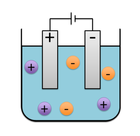 ExampleNon-exampleKeyword: electrolyteDefinitionCharacteristics / Diagram (add labels)ExampleNon-exampleKeyword: electrolysisDefinitionCharacteristics / Diagram (add labels)ExampleNon-exampleKeyword: aqueousDefinitionCharacteristics / Diagram (add labels)ExampleNon-example